OBJECTIVEA goal driven individual, seeking a position as an Administrator/ HR Assistant/ Executive Assistant, to be a competent and indispensable member of an organization, and to bring a remarkable change in the overall efficiency of the company. To use my professional experiences, educational background and ability to work well with people in achieving the goal of the company.WORK EXPERIENCE:HR Administrator			    		               January 12, 2015 - PresentSolutions Resources Consultant FZ-LLC - Dubai Knowledge Village, UAEManage HR database. Responsible for all required data entry, update of personnel files, and prepare the required documentation.Manage and organize reports and correspondence. Perform office duties such as: filing of documents, administer office supplies, e-mails and bills.Develops policies, and procedures, which ensure the productivity and efficiency of the office operation.Prepare Talent Acquisition Reports in details for our clients.Analyze job openings through the department head. Assist in screening applicants for basic compliance with position qualifications. Set up meetings and interview schedules for applicants.Responsible for sourcing candidates in GCC and other Middle East Countries.Assist and work closely with HR Head in preparing Job Descriptions, scheduling meetings and communicate with all parties’ concern. Provide assistance and support to the team in problem solving, project planning and management, and development and execution of stated goals and objectives.Responsible for preparing office files, personal information, create and monitor reports.Assist the HR manager in planning strategies and in every aspect of human resources management.Administrative Assistant cum Executive Assistant			 Feb. 25, 2014 – Dec. 30, 2014Migrant Partners - Icon Tower, Tecom - Dubai, UAEEnsure proper document classification, sorting and filing. Coordinate team efforts, create presentations and write up reports.Give report to the general manager regarding the development of the business.Speak with clients about the process on how they can take citizenship to European countries.Maintain inventory of supplies by checking stock to determine inventory level.Manage and maintain executives' schedules and appointmentsPlace advertisement on the internet about our immigration services in European countries. Arrange for Couriers requests.Perform general office duties like filing, faxing, scanning, typing of documents, sending e-mails and maintaining record management systems. Set appointments for the clients and consultants. Confirming meetings in a professional mannerInteract professionally with all levels of staff and maintain the highest level of confidentiality; known for tact and diplomacy in handling sensitive issues.Administrative Officer		  	                          December 17, 2011 – December 17, 2013Resorts World Manila - Newport, Pasay City PhilippinesType correspondence, reports, and other documents, send e-mails and contribute to team effort by accomplishing related results as needed.Ensures filing system is maintained and up to date.Performs general administrative activities for the department to facilitate efficient operation to the organization, to determine whether improvements can be made.Deals with all inquiries in a professional and courteous manner, in person and over the telephone.Create presentations.Research and assist with the preparation of policies and procedures of the company.Providing clerical and administrative support to all departments as per policies. Typing and setting up documents such as letters and reports.Maintains record management systems Organizes and facilitates meetings, conferences, and other special events; coordinates and attends committee meetings, and participates in committee discussions, as appropriate.SKILLSProfessionalism and strong administration skills.Extensive Microsoft office skills (excel, outlook, word, PowerPoint) and internet research ability.Well developed interpersonal, communication skills, and solution oriented approach.Ability to meet tight deadlines with attention to details and perform multiple tasks.Superb organization and typing skills.Have the ability to work effectively in a team setting and can also work independently.Very high standard of grammar, spelling, speaking in English and excellent listening skills.Analytical, Ethical and People person.EDUCATIONAL ATTAINMENTCollegiateSaint Louis UniversityBachelor of Science in Hospitality and Tourism ManagementMajor in Hotel, Resort and Restaurant Management2007-2011SecondaryDominican College of TarlacCapasTarlac2003-2007AWARD1st Runner up Best Research PaperMarch 12, 2010Saint Louis UniversityBaguio CityPERSONAL DATADate of Birth	: January 2, 1990Civil Status	: SingleGender		: FemaleCitizenship	: FilipinoHeight		: 5’3”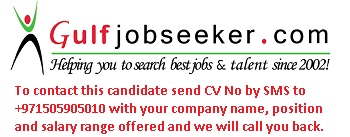 Gulfjobseeker.com CV No: 1510674